Инвестиционное предложение (объект недвижимости) 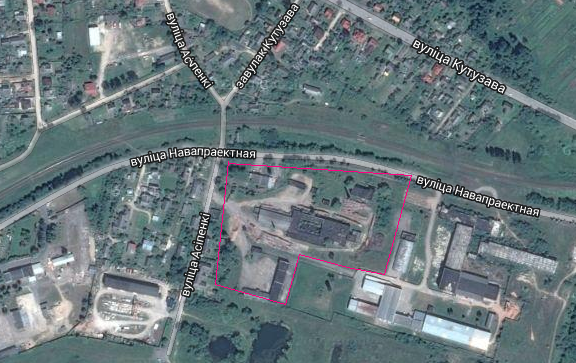 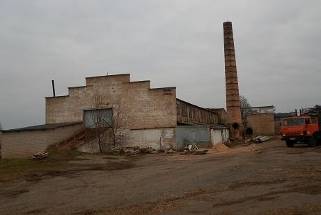 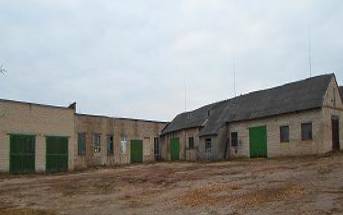 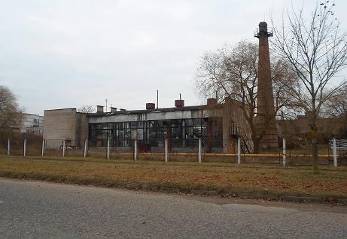 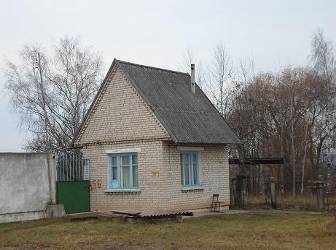 1. Общая информация1. Общая информация1. Общая информация1. Общая информация1. Общая информация1. Общая информация1. Общая информация1. Общая информация1. Общая информация1. Общая информацияНаименованиеНаименованиекомплекс объектов цеха по производству красного кирпича (10 зданий, 1 сооружение)комплекс объектов цеха по производству красного кирпича (10 зданий, 1 сооружение)комплекс объектов цеха по производству красного кирпича (10 зданий, 1 сооружение)комплекс объектов цеха по производству красного кирпича (10 зданий, 1 сооружение)комплекс объектов цеха по производству красного кирпича (10 зданий, 1 сооружение)комплекс объектов цеха по производству красного кирпича (10 зданий, 1 сооружение)комплекс объектов цеха по производству красного кирпича (10 зданий, 1 сооружение)комплекс объектов цеха по производству красного кирпича (10 зданий, 1 сооружение)Площадь помещений (здания), м2Площадь помещений (здания), м25423,15423,15423,15423,15423,15423,15423,15423,1Местопо-ложениеОбластьГродненскаяГродненскаяГродненскаяГродненскаяГродненскаяГродненскаяГродненскаяГродненскаяМестопо-ложениеРайонВолковысскийВолковысскийВолковысскийВолковысскийВолковысскийВолковысскийВолковысскийВолковысскийМестопо-ложениеГородВолковыскВолковыскВолковыскВолковыскВолковыскВолковыскВолковыскВолковыскМестопо-ложениеАдресул. Осипенко, 21ул. Осипенко, 21ул. Осипенко, 21ул. Осипенко, 21ул. Осипенко, 21ул. Осипенко, 21ул. Осипенко, 21ул. Осипенко, 21GPS координаты53.15749, 24.47868 (улица)53.15749, 24.47868 (улица)53.15749, 24.47868 (улица)53.15749, 24.47868 (улица)53.15749, 24.47868 (улица)53.15749, 24.47868 (улица)53.15749, 24.47868 (улица)53.15749, 24.47868 (улица)Балансодержатель (наименование) Форма собственностиБалансодержатель (наименование) Форма собственностиПроизводственное коммунальное унитарное предприятие «Волковысское коммунальное хозяйство», г. Волковыск, ул. К.Маркса, 7А, т. 2 06 01Производственное коммунальное унитарное предприятие «Волковысское коммунальное хозяйство», г. Волковыск, ул. К.Маркса, 7А, т. 2 06 01Производственное коммунальное унитарное предприятие «Волковысское коммунальное хозяйство», г. Волковыск, ул. К.Маркса, 7А, т. 2 06 01Производственное коммунальное унитарное предприятие «Волковысское коммунальное хозяйство», г. Волковыск, ул. К.Маркса, 7А, т. 2 06 01Производственное коммунальное унитарное предприятие «Волковысское коммунальное хозяйство», г. Волковыск, ул. К.Маркса, 7А, т. 2 06 01Производственное коммунальное унитарное предприятие «Волковысское коммунальное хозяйство», г. Волковыск, ул. К.Маркса, 7А, т. 2 06 01Производственное коммунальное унитарное предприятие «Волковысское коммунальное хозяйство», г. Волковыск, ул. К.Маркса, 7А, т. 2 06 01Производственное коммунальное унитарное предприятие «Волковысское коммунальное хозяйство», г. Волковыск, ул. К.Маркса, 7А, т. 2 06 01Балансодержатель (наименование) Форма собственностиБалансодержатель (наименование) Форма собственности☐ частная☐ частная☐ частная☐ частная☐ частная✓ государственная ✓ государственная ✓ государственная Возможные направления использованияВозможные направления использования✓ промышленность ✓ услуги✓ промышленность ✓ услуги✓ промышленность ✓ услуги✓ промышленность ✓ услуги✓ торговля ✓ логистика✓ торговля ✓ логистика✓ торговля ✓ логистика☐ иная (указать)Площадь земельного участка (га)Площадь земельного участка (га)4,104,10срок аренды: 50 летсрок аренды: 50 летсрок аренды: 50 летсрок аренды: 50 летсрок аренды: 50 летсрок аренды: 50 летСпособы предоставления объекта недвижимостиСпособы предоставления объекта недвижимости☐ аренда☐ аренда✓ продажа✓ продажа✓ продажа✓ продажа☐ иное (указать)☐ иное (указать)Стоимость объекта на 01.01.2018, BYNСтоимость объекта на 01.01.2018, USD Стоимость объекта на 01.01.2018, BYNСтоимость объекта на 01.01.2018, USD 710.50 (29 базовых величин)360 710.50 (29 базовых величин)360 710.50 (29 базовых величин)360 710.50 (29 базовых величин)360 710.50 (29 базовых величин)360 710.50 (29 базовых величин)360 710.50 (29 базовых величин)360 710.50 (29 базовых величин)360 2. Характеристика объекта и инфраструктура2. Характеристика объекта и инфраструктура2. Характеристика объекта и инфраструктура2. Характеристика объекта и инфраструктура2. Характеристика объекта и инфраструктура2. Характеристика объекта и инфраструктура2. Характеристика объекта и инфраструктура2. Характеристика объекта и инфраструктура2. Характеристика объекта и инфраструктура2. Характеристика объекта и инфраструктураГод постройкиГод постройки1960 - 19841960 - 19841960 - 19841960 - 19841960 - 19841960 - 19841960 - 19841960 - 1984Год реконструкцииГод реконструкции--------Количество этажейКоличество этажей1-21-21-21-21-21-21-21-2Материал стенМатериал стенкирпич, железобетонкирпич, железобетонкирпич, железобетонкирпич, железобетонкирпич, железобетонкирпич, железобетонкирпич, железобетонкирпич, железобетонВысота потолковВысота потолковПерегородкиПерегородки✓ Есть		☐ Нет✓ Есть		☐ Нет✓ Есть		☐ Нет✓ Есть		☐ Нет✓ Есть		☐ Нет✓ Есть		☐ Нет✓ Есть		☐ Нет✓ Есть		☐ НетВнутренняя отделкаВнутренняя отделка✓ Есть		☐ Нет✓ Есть		☐ Нет✓ Есть		☐ Нет✓ Есть		☐ Нет✓ Есть		☐ Нет✓ Есть		☐ Нет✓ Есть		☐ Нет✓ Есть		☐ НетСистема вентиляцииСистема вентиляции✓ Есть		☐ Нет✓ Есть		☐ Нет✓ Есть		☐ Нет✓ Есть		☐ Нет✓ Есть		☐ Нет✓ Есть		☐ Нет✓ Есть		☐ Нет✓ Есть		☐ НетОсвещениеОсвещение✓ Есть		☐ Нет✓ Есть		☐ Нет✓ Есть		☐ Нет✓ Есть		☐ Нет✓ Есть		☐ Нет✓ Есть		☐ Нет✓ Есть		☐ Нет✓ Есть		☐ Нет3. Инфраструктура3. Инфраструктура3. Инфраструктура3. Инфраструктура3. Инфраструктура3. Инфраструктура3. Инфраструктура3. Инфраструктура3. Инфраструктура3. ИнфраструктураРасстояние от объекта (км)Расстояние от объекта (км)Расстояние от объекта (км)Описание (мощность, объем и т.д.)Описание (мощность, объем и т.д.)Описание (мощность, объем и т.д.)Описание (мощность, объем и т.д.)Описание (мощность, объем и т.д.)ЭлектроснабжениеЭлектроснабжениеестьестьестьимеется возможность подключенияимеется возможность подключенияимеется возможность подключенияимеется возможность подключенияимеется возможность подключенияОграничение по энергетикеОграничение по энергетикедо 10 кВдо 10 кВдо 10 кВдо 10 кВдо 10 кВдо 10 кВдо 10 кВдо 10 кВОтопление (тепловые сети)Отопление (тепловые сети)нетнетнетимеется возможность подключенияимеется возможность подключенияимеется возможность подключенияимеется возможность подключенияимеется возможность подключенияПитьевая водаПитьевая воданетнетнетимеется возможность подключенияимеется возможность подключенияимеется возможность подключенияимеется возможность подключенияимеется возможность подключенияТехническая водаТехническая воданетнетнетимеется возможность подключенияимеется возможность подключенияимеется возможность подключенияимеется возможность подключенияимеется возможность подключенияСнабжение горячей водойСнабжение горячей водойнетнетнетимеется возможность подключенияимеется возможность подключенияимеется возможность подключенияимеется возможность подключенияимеется возможность подключенияСкважиныСкважинынетнетнетимеется возможность подключенияимеется возможность подключенияимеется возможность подключенияимеется возможность подключенияимеется возможность подключенияКанализацияКанализациянетнетнетимеется возможность подключенияимеется возможность подключенияимеется возможность подключенияимеется возможность подключенияимеется возможность подключенияГазоснабжениеГазоснабжениенетнетнетимеется возможность подключенияимеется возможность подключенияимеется возможность подключенияимеется возможность подключенияимеется возможность подключенияИноеИное4. Транспортное сообщение4. Транспортное сообщение4. Транспортное сообщение4. Транспортное сообщение4. Транспортное сообщение4. Транспортное сообщение4. Транспортное сообщение4. Транспортное сообщение4. Транспортное сообщение4. Транспортное сообщениеРасстояние от объекта (км)Расстояние от объекта (км)Расстояние от объекта (км)НаименованиеНаименованиеНаименованиеНаименованиеНаименованиеАвтомагистральАвтомагистраль100 100 100 М-1 Брест-Граница Российской ФедерацииМ-1 Брест-Граница Российской ФедерацииМ-1 Брест-Граница Российской ФедерацииМ-1 Брест-Граница Российской ФедерацииМ-1 Брест-Граница Российской ФедерацииДороги республиканского значенияДороги республиканского значения1,5 км1,5 км1,5 кмР-44 Гродно-Волковыск-РужаныР-44 Гродно-Волковыск-РужаныР-44 Гродно-Волковыск-РужаныР-44 Гродно-Волковыск-РужаныР-44 Гродно-Волковыск-РужаныАэропортАэропорт60 км60 км60 кмГродноГродноГродноГродноГродноЖелезная дорогаЖелезная дорога2 км2 км2 кмстанция Волковыскстанция Волковыскстанция Волковыскстанция Волковыскстанция ВолковыскНаличие подъездных путейНаличие подъездных путейимеютсяимеютсяимеютсяИное Иное 5. Контактная информация5. Контактная информация5. Контактная информация5. Контактная информация5. Контактная информация5. Контактная информация5. Контактная информация5. Контактная информация5. Контактная информация5. Контактная информацияКонтактное лицо (должность)Контактное лицо (должность)Контактное лицо (должность)Бакун Наталья Викторовна (заведующий сектором отдела экономики Волковысского райисполкома)Бакун Наталья Викторовна (заведующий сектором отдела экономики Волковысского райисполкома)Бакун Наталья Викторовна (заведующий сектором отдела экономики Волковысского райисполкома)Бакун Наталья Викторовна (заведующий сектором отдела экономики Волковысского райисполкома)Бакун Наталья Викторовна (заведующий сектором отдела экономики Волковысского райисполкома)Бакун Наталья Викторовна (заведующий сектором отдела экономики Волковысского райисполкома)Бакун Наталья Викторовна (заведующий сектором отдела экономики Волковысского райисполкома)ТелефонТелефонТелефон8-01512- 4-50-258-01512- 4-50-258-01512- 4-50-258-01512- 4-50-258-01512- 4-50-258-01512- 4-50-258-01512- 4-50-25Факс Факс Факс 8-01512- 4-50-258-01512- 4-50-258-01512- 4-50-258-01512- 4-50-258-01512- 4-50-258-01512- 4-50-258-01512- 4-50-25Электронный адресЭлектронный адресЭлектронный адресnvbakun@mail.runvbakun@mail.runvbakun@mail.runvbakun@mail.runvbakun@mail.runvbakun@mail.runvbakun@mail.ru